NAGRODY
Komisja artystyczna wyłoni Wyróżnionych
w poszczególnych kategoriach
oraz Laureatów I, II i III miejsca,
przyznając nagrody finansowe i dyplomy.
Łączna pula nagród finansowych 
w Przeglądzie wynosi 3500 zł.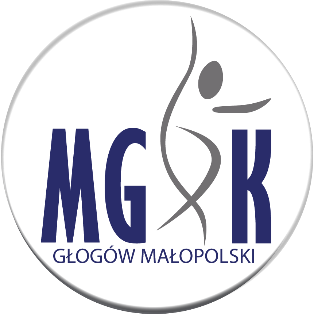 ORGANIZATORMiejsko Gminny Dom Kultury im. F. Kotuli 
ul. Kardynała Stefana Wyszyńskiego 12
36 – 060 Głogów Młp.
tel. 178640107
e-mail: mgdk@mgdk.pl		
www.mgdk.plXXV WOJEWÓDZKI 

KONKURS PLASTYCZNY

„ SZOPKA BETLEJEMSKA 

    W OCZACH DZIECKA” 2017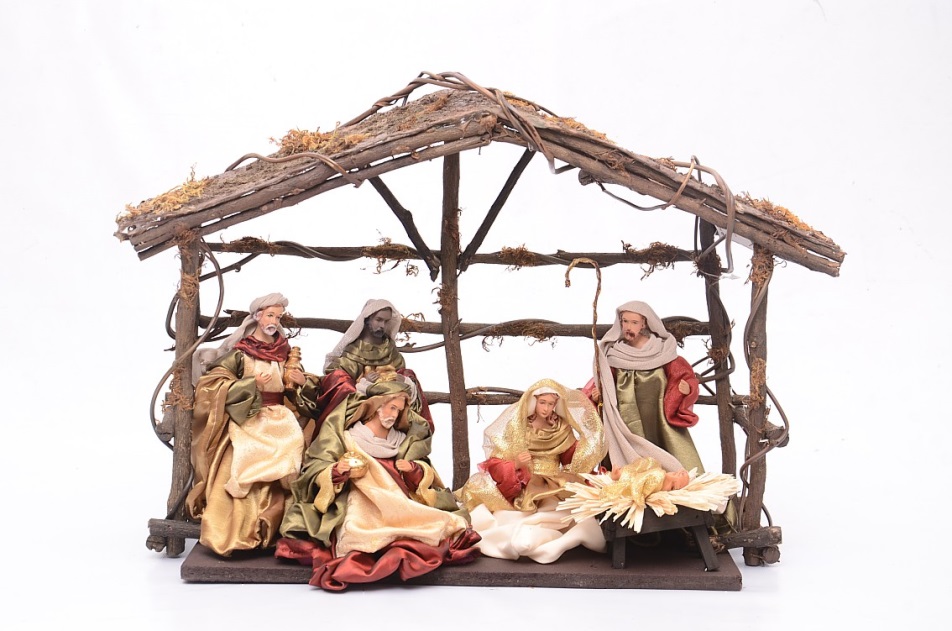 XXV WOJEWÓDZKI KONKURS PLASTYCZNY
„ SZOPKA BETLEJEMSKA W OCZACH DZIECKA” 2017REGULAMIN KONKURSU:CEL KONKURSU:Poznawanie i kultywowanie tradycji obrzędowych Świąt Bożego Narodzenia, 
a poprzez zastosowanie różnych technik plastycznych rozbudzanie wyobraźni plastycznej dzieci. Rozwijanie i doskonalenie możliwości warsztatowych dzieci poprzez działania plastyczne w różnych materiałach, technikach i formatach.
PRZEDMIOT KONKURSU:Szopki przestrzenne, wykonane dowolną techniką ( o podstawie nie większej niż 40 cm x 60cm ).Prace płaskie o formacie A3, wykonane w technice dowolnej: rysunek, malarstwo, płaskorzeźba, collage. Do udziału w konkursie zapraszamy Domy i Ośrodki Kultury oraz Szkoły Podstawowe (także z klasami gimnazjalnymi). Do udziału w konkursie zapraszamy także podopiecznych Środowiskowych Domów Samopomocy, Specjalnych Ośrodków Szkolno – Wychowawczych oraz innych instytucji pomocowych z terenu województwa podkarpackiego. Prace wychowanków tych instytucji oceniane będą w odrębnej kategorii.Oceny dokona komisja artystyczna powołana przez Organizatora.Każda instytucja może nadesłać maksymalnie do 10 prac z danej kategorii: do 10 prac – szopek przestrzennych,do 10 prac w technice płaskiej.Każda praca powinna być wykonana przez tylko jednego autora.Z przodu każdej pracy należy umieścić informację – karteczkę z opisem: imię i nazwisko autora pracy,wiek autora pracy – prosimy o podanie ile dziecko ma lat,dokładny adres i numer telefonu instytucji.Prace nie opisane nie będą oceniane. Organizator zastrzega sobie prawo wyboru prac na wystawę. Organizator przewiduje przyznanie atrakcyjnych nagród rzeczowych. Do pracy prosimy dołączyć podpisaną klauzulę informacyjną, stanowiącą załącznik do niniejszego regulaminu.UCZESTNICY:Dzieci i młodzież w wieku od 7 do 16 lat.Podopieczni Środowiskowych Domów Samopomocy, Specjalnych Ośrodków Szkolno-Wychowawczych oraz innych instytucji pomocowych z terenu województwa podkarpackiego – bez ograniczeń wiekowych.TERMINARZ:Prace należy złożyć w MGDK w Głogowie Młp. lub przesłać na adres Organizatora w terminie do 15 grudnia 2017 r.Rozstrzygnięcie konkursu i rozdanie nagród nastąpi w dniu 29 stycznia
2018 r., o godz. 11:00. Laureaci zostaną poinformowani telefonicznie. Konkursowi towarzyszyć będzie wystawa nadesłanych prac. Odbieranie prac możliwe będzie od dnia rozstrzygnięcia konkursu do dnia
23 lutego 2018 r. – po tej dacie nie będzie możliwości dalszego odbioru prac.